ПрогрессииПравильные многоугольникиЗначения тригонометрических функций углов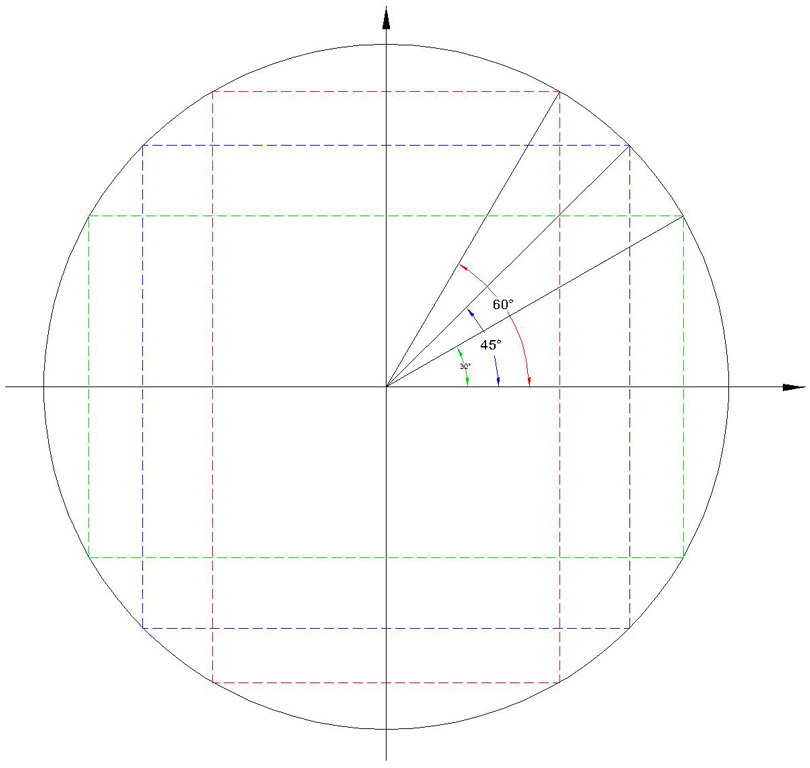 Функция y = sin x. Её свойства и графикСвойства функции y = sin xD(f) = (-∞; +∞)E(f) = [-1; 1]y = sin x – нечетная функцияФункция убывает на отрезке [ ; π]Функция возрастает на отрезке [0;]Функция ограничена сверху прямой y = 1Функция ограничена снизу прямой y = -1yнаим = -1, при x = -  + 2πnyнаиб = 1, при x =  + 2πny = sin x – непрерывная функцияГрафик функции y = sin x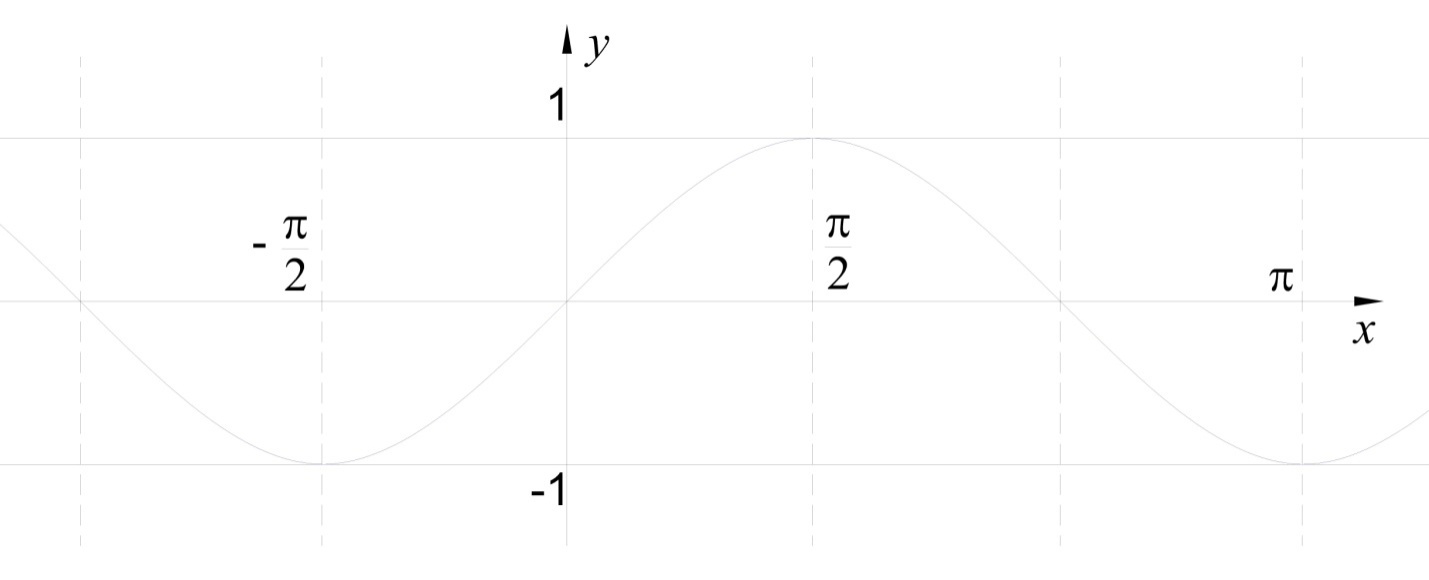 Функция y = cos x. Её свойства и графикСвойства функции y = cos xD(f) = (-∞; +∞)E(f) = [-1; 1]y = cos x – четная функцияФункция убывает на отрезке [0; π]Функция возрастает на отрезке [π; 2π]Функция ограничена сверху прямой y = 1Функция ограничена снизу прямой y = -1yнаим = -1, при x = π + 2πnyнаиб = 1, при x = 2πy = cos x – непрерывная функцияГрафик функции y = cos x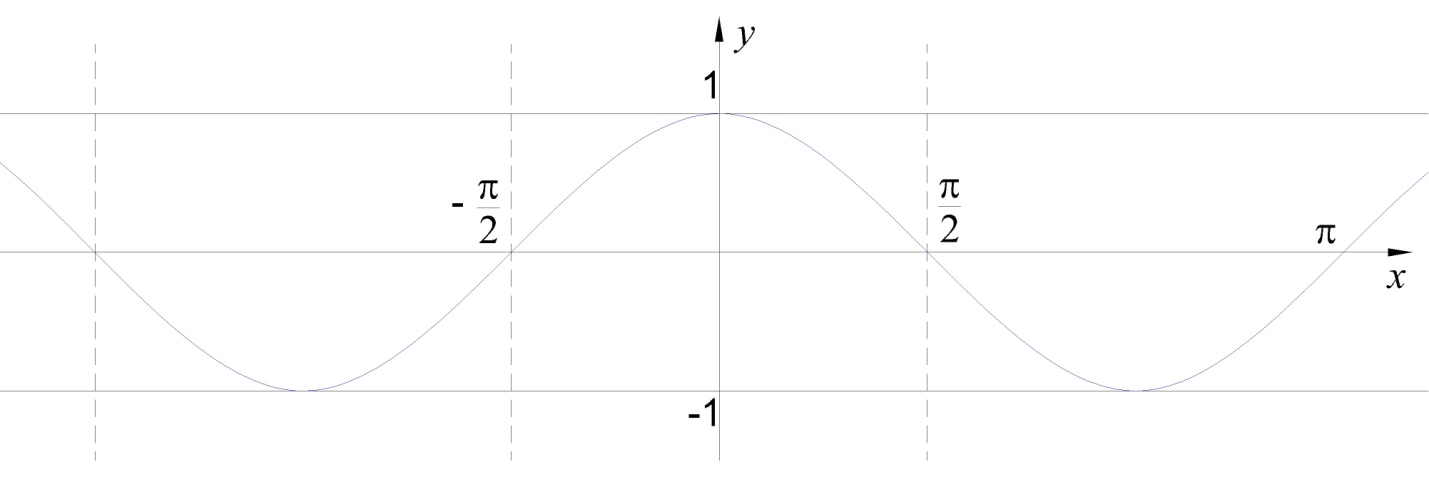 Арифметическая прогрессияАрифметическая прогрессияГеометрическая прогрессияГеометрическая прогрессияГеометрическая прогрессия, где - разность а. п., где - разность а. п., где - знаменатель г. п., где - знаменатель г. п., где - знаменатель г. п.Формула n-го члена Формула n-го члена Формула n-го членаФормула n-го членаФормула n-го членаСумма n членовСумма n членовСумма n членовСумма n членовСумма n членовХарактеристическое свойство а. п.Характеристическое свойство а. п.- бесконечно убывающая- бесконечно убывающаяХарактеристическое свойство а. п.Характеристическое свойство а. п.Характеристическое свойство г. п.Характеристическое свойство г. п.Характеристическое свойство г. п.346____Значение угла  (градусы)0°30°45°60°90°180°270°360°Значение угла  (радианы)0sin010-10cos10-101tg01–0–0ctg–10–0–